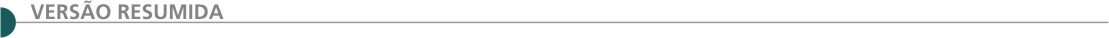  PREFEITURA MUNICIPAL DE AIMORÉS/MG. TP Nº 002/2020. TORNA PÚBLICO NOS TERMOS DA LEI 8.666/93, O PROCESSO Nº 029/2020. Objeto: Contratação de empresa técnica especializada por Empreitada com o Menor Preço Global para execução de obra de pavimentação de vias urbanas com blocos de concreto intertravado sextavado no Bairro Sossego na sede do Município, em atenção ao “Contrato de Repasse nº 869437/2018/MCIDADES/CAIXA - Que entre si celebram a União Federal, por intermédio do Ministério das Cidades, representado (a) pela Caixa Econômica Federal, e o Município de Aimorés”. Abertura: Dia 23/04/2020 às 08:00 horas. Melhores informações à Av. Raul Soares, 310, Centro, Aimorés/MG. Fone: (33) 3267-1932.  PREFEITURA MUNICIPAL DE ALVINÓPOLIS. TOMADA DE PREÇO Nº 004/2020 - PROCESSO LICITATÓRIO Nº066/2020. Objeto: Contratação de empresa especializada para execução de obra de pavimentação em CBUQ de via urbana, Rua Desembargador Moreira dos Santos - Bairro Centro - Alvinópolis - MG. Conforme projetos, planilha orçamentária de custo, memória de cálculo, memorial de descritivo e cronograma físico-financeiro. Data da Sessão: Dia: 22/04/2020. Credenciamento: das 09:30 horas às 10:00 horas. Abertura dos envelopes: 10:00horas. Local: Sala de Licitações, Prefeitura Municipal de Alvinópolis, Rua Monsenhor Bicalho, 201 – CEP 35.950-000. Edital disponível no site do município. TOMADA DE PREÇO Nº 005/2020 - PROCESSO LICITATÓRIO Nº067/2020. Objeto: Contratação de empresa especializada para execução de obra de calçamento em bloquete e drenagem superficial de via urbana, Rua Novo Horizonte, Bairro Souza - Alvinópolis - MG. Conforme projetos, planilha orçamentária de custo, memória de cálculo, memorial de descritivo e cronograma físico-financeiro. Data da Sessão: Dia: 22/04/2020. Credenciamento: das 14:00 horas às 14:30 horas. Abertura dos envelopes: 14:30horas. Local: Sala de Licitações, Prefeitura Municipal de Alvinópolis, Rua Monsenhor Bicalho, 201 – CEP 35.950- 000. Edital disponível no site do município.  PREFEITURA MUNICIPAL DE CATAS ALTAS – MG - TOMADA DE PREÇOS N° 07/2020, PRC 089/2020 TORNA PÚBLICO A REALIZAÇÃO DA TOMADA DE PREÇOS N° 07/2020, PRC 089/2020Para contratação de empresa esp. para execução de obra de construção do Salão Comunitário na Comunidade da Valéria, conforme edital e seus anexos. Início da sessão pública: 28/04/2020, às 9 horas. O edital encontra-se disponível no site: http://portal www.transparencia.catasaltas.mg.gov.br/licitacoes. Mais informações via e-mail: licitacoes@catasaltas.mg.gov.br e cpl@catasaltas.mg.gov.br. Telefone: 31-3832-7113.  PREFEITURA MUNICIPAL DE CHALÉ PROCESSO Nº 0017/2020, MODALIDADE: CONCORRÊNCIA Nº. 0001/2020. TIPO “MENOR PREÇO GLOBAL”Compreendendo preço Global, o fornecimento de material e mão de obra sob o regime de EMPREITADA POR PREÇO UNITÁRIO, destinada à contratação de empresa para Execução de Serviços de Padronização e/ou de Ligações Prediais de água com fornecimento de material hidráulico necessário à execução dos Serviços (Tubos, conexões, hidrômetros, caixa protetora e outras), no total de 525 unidades em atendimento a necessidades da Secretaria Municipal de Obras, conforme o Convênio Funasa nº CV 2329/18 e projeto anexo ao Edital, será regida pela Lei Federal nº. 8.666/93 e suas alterações, Lei Complementar nº. 123, de 14 de dezembro de 2006, bem como demais condições fixadas neste edital. O recebimento da documentação e propostas será no dia 25 de maio de 2020, às 09:00 horas, na Sede da Prefeitura Municipal de Chalé, situada na Rua Col. José Maria Gomes, n.139, Centro, na Sala de Licitações. Os interessados poderão obter cópia do edital no Departamento de Compras e Licitações, no mesmo endereço acima citado em seu horário de expediente externo, das 08:00 horas às 16:00 horas, de segunda a sexta-feira.  PREFEITURA MUNICIPAL DE CONCEIÇÃO DO MATO DENTRO/MG - AVISO DE LICITAÇÃO – TOMADA DE PREÇO Nº 037/2019 O Município de Conceição do Mato Dentro – MG torna público que realizará a abertura das Propostas das empresas habilitadas no Processo nº 211/2019 – cujo objeto é a contratação de empresa especializada em engenharia para a execução dos serviços da obra de drenagem e pavimentação dos pontos críticos – estradas vicinais –lote 04, no município de Conceição do Mato Dentro/MG. Dia da abertura: 15 de Abril de 2020, às 09h00min. Local: Clube Social de Conceição do Mato Dentro/MG, situado à Alameda Francisco de Oliveira Matos, S/N, Bairro Bela Vista, no município de Conceição do Mato Dentro/MG. Maiores informações pelo telefone (31) 3868-2398. TORNA PÚBLICO QUE REALIZARÁ A ABERTURA DOS ENVELOPES DE PROPOSTA DAS EMPRESAS HABILITADAS DO PROCESSO Nº 004/2020 – TOMADA DE PREÇO Nº 001/2020Tipo MENOR PREÇO GLOBAL; cujo objeto é a contratação de empresa especializada em engenharia para execução dos serviços da obra de drenagem e pavimentação no Alto do Baú, no município de Conceição do Mato Dentro/MG, conforme especificações constantes na planilha, cronograma, memorial descritivo e projetos, anexos ao edital n° 004/2020. Dia da abertura: 14 de abril de 2020, às 09h. Maiores informações pelo telefone (31) 3868-2398. DEPARTAMENTO DE LICITAÇÕES E CONTRATOS TOMADA DE PREÇO N° 008/2020 O Município de Conceição do Mato Dentro –MG torna público que realizarão Processo nº055/2020 –Tomada de Preço nº008/2020, tipo MENOR PREÇO GLOBAL; cujo objeto é a contratação de empresa para execução dos serviços da obra de infraestrutura da nova rua no Bairro Cruzeiro, no município de Conceição do Mato Dentro/MG, conforme especificações constantes na planilha, cronograma, memorial descritivo e projetos, anexos a este edital n°055/2020. Dia da abertura: 07 de maio de 2020 às 09h. Maiores informações pelo telefone (31) 3868-2398 - Edital disponível no site oficial do Município – www.cmd.mg.gov.br.  PREFEITURA MUNICIPAL DE DIAMANTINA –  MG - AVISO DE LICITAÇÃO DESERTA - PROCESSO LICITATÓRIO N.º 031/2020, MODALIDADE: TOMADA DE PREÇOS N.º 004/2020. Objeto: contratação de empresa para a execução de obras de pavimentação asfáltica em ruas da Comunidade de Capoeirão, Distrito de Desembargador Otoni, Município de Diamantina (MG). Fonte de Recursos: Convênio de Saída nº 1491000526/2019/SEGOV/PADEM. A Prefeitura Municipal de Diamantina comunica que, por não comparecerem empresas interessadas nas sessões públicas de habilitação realizadas em 19/02/2020, 17/03/2020 e 07/04/2020, a Comissão Permanente de licitação decidiu por declarar deserto o presente procedimento licitatório.  PREFEITURA MUNICIPAL DE ENTRE RIOS DE MINAS (MG) AVISO DE LICITAÇÃO - TOMADA DE PREÇOS Nº 002/2020 A Prefeitura Municipal de Entre Rios de Minas/MG, torna público, a abertura do Processo Licitatório n.º 049/2020 - Tomada de Preços n.º 002/2020. Objeto: Contratação de pessoa jurídica para realização das obras de engenharia pertinentes ao Contrato de Repasse Nº 1.066.276- 96/2019, Convênio SICONV N.º 888934/2019, consistentes em extensão de rede de drenagem e pavimentação de parte da Rua Maria Alacoque Batista de Oliveira e Rua José Sebastião Batista de Oliveira, localizadas no Bairro Batista de Oliveira, neste Município de Entre Rios de Minas (MG). Critério de julgamento: Empreitada por Menor Preço Global. Data de abertura: 07 de maio de 2020, às 09:00 horas. Local: Salão do Auditório Municipal, situado à Rua Monsenhor Leão, nº 95 - Centro, em Entre Rios de Minas (MG). O Edital e seus Anexos poderão ser adquiridos na sede da Prefeitura Municipal, junto à Comissão Permanente de Licitações, à Rua Monsenhor Leão, n.º 110 - Centro, em Entre Rios de Minas (MG), ou no link “Licitações”, sub-link “Licitações 2020” do sítio eletrônico www.entreriosdeminas.mg.gov.br.  Mais informações pelo telefone (31) 3751-2747.  PREFEITURA MUNICIPAL DE FRONTEIRA/MG AVISO DE PRORROGAÇÃO - LICITAÇÃO - TOMADA DE PREÇOS Nº 002/2020 Objeto: Contratação de empresa especializada na área de engenharia civil para execução de obras de pavimentação asfáltica em diversos logradouros deste município, conforme Lei Municipal nº 1.863/19, Contrato BF nº 285.003/20 - BDMG e Projeto Básico. O Prefeito Municipal no uso de suas atribuições legais, torna público que o certame com abertura para às 09hrs00min do dia 10 de abril de 2020 fica prorrogado para às 09hrs00min do dia 13 de abril de 2020.  PREFEITURA MUNICIPAL DE GOVERNADOR VALADARES – MG TOMADA DE PREÇOS Nº 004/2020 Aviso de Licitação. O Município de Governador Valadares, Minas Gerais, através da Secretaria Municipal de Administração, torna público que realizará licitação sob a modalidade Tomada de Preços N. 000004/2020 - P.A.C. N. 000137/2020, tipo Menor Preço Global, referente à Contratação de empresa especializada na área de engenharia civil para a reconstrução de 08 (oito) casas contempladas pelo Programa de Melhorias Habitacionais para o Controle de Doença de Chagas da FUNASA, conforme anexos ao edital. As empresas interessadas poderão obter o Edital de “Tomada de Preços”, através do site www.valadares.mg.gov.br. Informações: Rua Marechal Floriano n. 905, Centro, 3º andar, na sala da Comissão Permanente de Licitação; pelo telefone n. (33) 3279.7476, ou pelo e-mailcpl@valadares.mg.gov.br. Data limite para a entrega dos envelopes: 08 de maio de 2020 às 14:00.  PREFEITURA MUNICIPAL DE IGARAPÉ – MG - TOMADA DE PREÇO 008/2020, PAC 054/2020 NOVA DATA DE ABERTURA DA TOMADA DE PREÇO 008/2020 AVISO DE LICITAÇÃO TOMADA DE PREÇO 008/2020 PAC 054/2020. Obj Contratação de Empresa Especializada para execução de obras de reforma e adequação do PSF do bairro Vale do Amanhecer no Município de Igarapé, no prazo de 03 (três) meses Data entrega/abertura dos envelopes: 28/04/2020 às 09 horas na sala de reuniões da prefeitura – 4ºandar. TOMADA DE PREÇO 010/2020, PAC 075/2020 Nova data de Abertura da Tomada de Preço 010/2020 Aviso de Licitação Tomada de Preço 010/2020 PAC 075/2020. Obj Contratação de Empresa Especializada para execução de pavimentação asfáltica em diversos logradouros no Município de Igarapé, no prazo de 02 (dois) meses Data entrega/abertura dos envelopes: 27/04/2020 às 09 horas na sala de reuniões da prefeitura – 4ºandar. AVISO DE LICITAÇÃO TOMADA DE PREÇO 011/2020 PAC 087/2020. Obj Contratação de Empresa Especializada para execução de obras de drenagem e pavimentação na Rua Alice da Silva Couto no Município de Igarapé, no prazo de 03 (três) meses Data entrega/abertura dos envelopes: 30/04/2020 às 09 horas na sala de reuniões da prefeitura – 4ºandar. AVISO DE LICITAÇÃO TOMADA DE PREÇO 012/2020 PAC 088/2020. Obj Contratação de Empresa Especializada para execução de obras de reforma e adequação da UPA no Município de Igarapé, no prazo de 02 (dois) meses Data entrega/abertura dos envelopes: 04/05/2020 às 09 horas na sala de reuniões da prefeitura – 4ºandar.  PREFEITURA MUNICIPAL DE IPANEMA – MG - LICITAÇÕES E CONTRATOS EXTRATO DE EDITAL EXTRATO DE EDITAL PROCESSO LICITATÓRIO N°. 58/2020 TOMADA DE PREÇOS Nº. 01/2020 A Prefeitura Municipal de Ipanema / MG, através de seu Presidente, torna pública a abertura do Processo Licitatório no. 70/2020, na modalidade Tomada de Preços no. 01/2020, na forma do TIPO MENOR PREÇO GLOBAL, Lei Federal nº 8.666 de 21/06/1993 e suas alterações, e demais condições fixadas no instrumento convocatório. Objeto: CONTRATAÇÃO DE EMPRESA ATRAVÉS DE EMPREITADA GLOBAL PARA EXECUÇÃO DE PAVIMENTAÇÃO EM BLOCOS SEXTAVADOS NAS DIVERSAS RUAS DESTE MUNICPIO DE IPANEMA, DE ACORDO COM CONTRATO BF Nº 285.323/20 PROGRAMA BDMG URBANIZA 2019. Abertura da Sessão Oficial: 28/04/2020 às 09:00 horas. Local: Av. Sete de Setembro nº. 751 A, CEP. 36.950-000, Ipanema/MG. Informações pelo telefone (33) 3314 – 2288, das 13:00 às 16:00 horas. O edital e seus anexos encontram-se disponíveis no endereço acima.  PREFEITURA MUNICIPAL DE ITAÚNA – MG -  NOVA DATA DE ABERTURA CONVITE 002/2020 A Prefeitura de Itaúna torna pública a nova data de abertura do processo licitatório 66/2020, modalidade Convite 002/2020. Objeto: contratação de empresa especializada para execução de meio-fio, sarjeta e calçamento poliédrico, com acabamento em pedra granítica em trechos das ruas 03 e 11, considerando ainda preparação da pista, no Córrego do Soldado, Zona Rural do Município de Itaúna, conforme Termo de Referência e demais anexos, partes integrantes e inseparáveis do Edital de Convite nº 002/2020. Abertura para o dia 05/05/2020 às 08h30.  PREFEITURA MUNICIPAL DE ILICINEA/MG: AVISO DE LICITAÇÃO: PROCESSO 27/2020. CONCORRÊNCIA 01/2020. Contratação de Empresa para Prestação de Serviços Obra de Pavimentação Asfáltica Tipo CBUQ em Trechos de vias urbanas, no Município de Ilicínea. Abertura dos envelopes dia 29/05/2020 às 9h na Prefeitura Municipal de Ilicínea. Maiores informações no Dep. de Licitações, sito à Pça. Pe. João Lourenço Leite, 53, Centro, Ilicínea – MG, ou através do site: www.ilicinea.mg.gov.br/80/Transparencia.  PREFEITURA MUNICIPAL DE JOÃO PINHEIRO – MG - AVISO DE LICITAÇÃO: TOMADA DE PREÇOS Nº 005/2020Abertura dia 23/04/2020 às 09h00, tipo Menor Preço - Global, objetivando a contratação, sob o regime de empreitada e com o fornecimento de mão-de-obra, equipamentos, materiais, ferramentas e etc., dos serviços e obras de ações de melhorias de trânsito em vias Urbanas – recapeamento de vias de trânsito em diversos bairros – no Município de João Pinheiro MG. O Edital poderá ser acessado no site www.joaopinheiro. mg.gov.br. Maiores informações no Dpto. De Compras da Prefeitura de João Pinheiro/MG - Pç. Cel. Hermógenes, 60, Centro, CEP 38770- 000, p/ e-mail: licita@joaopinheiro.mg.gov.br Ou p/ telefone (38) 3561- 5511, das 08h00 às 11h00 e 13h00 às 17h30. PREFEITURA MUNICIPAL DE LAVRAS/MG. PROCESSO LICITATÓRIO N° 74/2020, TOMADA DE PREÇO N° 05/2020. Menor preço global. Contratação de empresa especializada em serviços de engenharia com fornecimento de mão de obra e material para construção de uma avenida para interligação dos bairros Jardim Glória, Jardim Campestre, São Vicente, Vila Joaquim Sales, Parque Imperial e Morada do Sol, localizada à Avenida Prefeito Sílvio Damaso de Castro, s/nº, Jardim Campestre, Lavras/MG. Data de Apresentação de Envelopes e Julgamento: 12h00min do dia 24/04/2020. O Edital encontra-se na sede da Prefeitura Municipal, à Av. Dr. Sylvio Menicucci, nº 1575, Bairro Presidente Kennedy ou pelo site www.lavras.mg.gov.br. Telefax: (35)3694-4021.  PREFEITURA MUNICIPAL DE LUZ/MG. CONCORRÊNCIA Nº 004/2020. A Comissão Permanente de Licitações da Prefeitura Municipal de Luz torna pública a realização de Processo Licitatório: PRC Nº 056/2020 - CONCORRÊNCIA Nº 004/2020. Objeto: Contratação de empresa para execução de obras e serviços para pavimentação asfáltica na Praça São José e Rua Camargos, no âmbito do Contrato de Repasse 887517/2019/ MDR/CAIXA; conforme consta no memorial descritivo. Tipo: Empreitada Global. Licitação: Dia 08/05/2020 às 08:30 horas no Setor de Licitações da Prefeitura Municipal de Luz/MG, situada na Av. Laerton Paulinelli, 153, Bairro Monsenhor Parreiras - Luz/MG. Inf. Tel.: (37) 3421-3030, Ramal 32, de 12:00 às 18:00 horas. Site: www.luz.mg.gov.br.  PREFEITURA MUNICIPAL DE MONJOLOS/MG PROCESSO LICITATÓRIO 020/2020 TOMADA DE PREÇOS 008/2020 Com abertura às 09:00 horas do dia 28/04/2020, para Contratação de empresa para execução de obra de calçamento 1922,12m² com bloquete E=8cm Fck=35MPA, 446,03m de meio fio e sarjeta (50x7 cm) e 58,55 m de travamento das ruas Bolivar Tameirão, rua dos Campos, rua Juscelino Teixeira e vias no entorno das praças Recevindo de Matos e Dona Quita no Distrito de Rodeador, município de Monjolos/MG de acordo com o Convênio 1491001582/2019, firmado entre a Secretaria de Estado de Governo. Tipo de Licitação: Menor Preço. Critério de julgamento Menor Valor Global. Maiores informações na Prefeitura Municipal de Monjolos, ou pelo telefax: (38) 3727-1120 - E-mail: licitacao@prefeituramonjolos.mg.gov.br e pelo site: www.prefeituramonjolos.mg.gov.br.  PREFEITURA MUNICIPAL DE MONTES CLAROS AVISO DE LICITAÇÃO PROCESSO Nº. 083/2020 PREGÃO ELETRÔNICO Nº. 035/2020 Objeto: Registro de preços para futura e eventual aquisição de materiais para pavimentação, manutenção e reparação de vias urbanas atendendo a demanda da Secretaria de Infraestrutura e Planejamento Urbano do Município de Montes Claros-MG. Encaminhamento/recebimento das propostas e dos documentos de habilitação: As propostas e os documentos de habilitação deverão ser encaminhados, exclusivamente por meio eletrônico no sítio www.licitacoes-e.com.br. Apresentação das propostas e dos documentos de habilitação: Até às 08h00min do dia 30 de abril de 2020. Abertura da sessão pública e do envio de lances: às 09h00min do dia 30 de abril de 2020. O Edital está disponível no endereço eletrônico: https://licitacoes.montesclaros.mg.gov.br/licitacoes.  PREFEITURA MUNICIPAL DE NOVA ERA – MG TOMADA DE PREÇOS Nº 03/2020 Objeto: execução da obra de pavimentação em blocos intertravados de concreto na rua Fazenda da Vargem, bairro Santana, em Nova Era/MG para atender a Secretaria Municipal de Obras e Serviços Urbanos. Data de cadastramento: até dia 24/04/2020. Data de entrega dos envelopes de documentação e proposta: dia 29/04/2020, até às 13:45 horas. Data de abertura dos envelopes de documentação: Dia 29/04/2020, às 14 horas. Editais disponíveis no Departamento de Compras, rua João Pinheiro, nº 91, Bairro Centro ou no site: www.novaera.mg.gov.br. Contatos através do telefone (31) 3861-4204.  PREFEITURA MUNICIPAL DE PATROCÍNIO DO MURIAÉ – MG - AVISO DE LICITAÇÃO TOMADA DE PREÇOS Nº 001/2020Objeto: Contratação de empresa especializada para execução de calçamento das Ruas Projetadas A”, “B” e “C” do bairro Coahb e Rua Projetada “A” e Avenida Dr. Nascipe Daher do bairro 2000. Entrega dos envelopes de documentação e proposta até o dia 30/04/20 às 08:30 horas com abertura neste mesmo dia e horário na Escola Municipal Carmen Campos Cardilo. Edital disponível a partir de 14/04/20 – (32) 3726- 1939. PREFEITURA MUNICIPAL DE PARÁ DE MINAS, ATRAVÉS DA DIRETORIA DE COMPRAS E CONTRATOS, TORNA PÚBLICO PARA CONHECIMENTO DOS INTERESSADOS A ABERTURA DA LICITAÇÃO SOB A MODALIDADE TOMADA DE PREÇOS Nº 004/2020 – PRC Nº 0221/20. Objeto: Contratação de empresa para reforma da Escola Municipal Elvira Xavier de Melo. Tipo: menor preço. A abertura será no dia 30/04/2020 às 09:00 horas. O edital poderá ser obtido na íntegra na Diretoria de Compras e Contratos ou através do site http://transparencia.parademinas.mg.gov.br. PREGÃO ELETRÔNICO Nº 035/2020 – PRC Nº 1162/19 – RP 020/20. Objeto: Contratação de empresa para fornecimento de material para pintura, revitalização e sinalização viária do município de PARÁ DE MINAS. Tipo: menor preço. As propostas iniciais serão recebidas até o dia 29/04/2020 às 09:00 horas, a abertura será no dia 29/04/2020 às 09:10 horas e início da sessão de disputa de preços (fase competitiva) se dará no dia 29/04/2020 às 09:15 horas. O edital poderá ser obtido na íntegra na Diretoria de Compras e Contratos, através do site http://transparencia.parademinas.mg.gov.br ou www.bbmnetlicitacoes.com.br.  PREFEITURA MUNICIPAL DE PERDIGÃO-MG, TORNA PÚBLICO A ABERTURA A RETIFICAÇÃO DO PROCESSO LICITATÓRIO Nº: 000036/2020, TOMADA DE PREÇOS Nº: 000006/2020. Objeto: CONTRATAÇÃO DE PESSOA JURÍDICA PARA EXECUÇÃO DE REQUALIFICAÇÃO URBANA COM ESTRUTURAS DE PORTAIS PARA O MUNICÍPIO DE PERDIGÃO/MG. Entrega dos Envelopes: 22/04/2020 às 08:30. Mais informações pelo e-mail: licitacao@perdigao.mg.gov.br ou Website: https://perdigao.mg.gov.br/arquivo/licitacoes.  PREFEITURA MUNICIPAL DE SABARÁ – MG - AVISO DE RETIFICAÇÃO E REPUBLICAÇÃO DO EDITAL DE LICITAÇÃO N° 025/2020 - MODALIDADE TOMADA DE PREÇOS A Secretaria Municipal de Administração torna público que fará realizar, no dia 29/04/2020 às 09h00min, a abertura do Edital de Licitação N° 025/2020 na Modalidade Tomada de Preços, cujo objeto é a contratação de empresa do ramo para a execução de obras para conclusão de construção do Centro de Educação Infantil Ravenópolis, localizado no bairro Ravenópolis, distrito de Ravena, Sabará/MG, com o fornecimento de mão de obra e materiais, em atendimento a Secretaria Municipal de Obras, conforme especificações contidas neste edital e seus anexos. O aviso de retificação e o Edital na íntegra encontra-se disponibilizado no site www.sabara.mg.gov.br.  PREFEITURA MUNICIPAL DE SANTANA DO RIACHO – MG - COMISSÃO DE LICITAÇÃO P.L. 023-PMSR/2020 - P.P. 005-PMSR/2020 - SERVIÇO DE LIMPEZA URBANA PREFEITURA MUNICIPAL DE SANTANA DO RIACHO – TORNA PÚBLICO: PROCESSO LICITATÓRIO - 023/PMSR/2020, NA MODALIDADE PREGÃO PRESENCIAL - 005/PMSR/2020 Objeto: “Contratação de empresa para execução dos serviços de limpeza urbana em geral, e atendimento primário no caso de catástrofes, com fornecimento de mão-de-obra, equipamentos, e utensílios de responsabilidade da contratada. ” Data da Abertura: 23/04/2020 Horário: 09:00horas Maiores Informações: Tel.: 31 - 3718-6104 ou email: licitacoes@santanadoriacho.mg.gov.br.  PREFEITURA MUNICIPAL DE SANTO ANTÔNIO DO AMPARO – MG - AVISO DE PRORROGAÇÃO DE LICITAÇÃO: FICA PRORROGADA TOMADA DE PREÇO 001/2020. Tipo: Menor Preço por Empreitada Global. Objeto: Contratação de Empresa para Execução de Obra de Construção do Velório no Distrito de São Sebastião da Estrela. Visita Técnica Obrigatória: a partir do dia 04/05/2020, sob agendamento prévio de 48 horas. Entrega dos Envelopes: Dia 18 de Maio de 2020 às 13h00min. Abertura dos envelopes: Dia 18 de Maio de 2020 às 13h15min. Pregão Presencial 007/2020. Tipo: Menor Preço. Objeto: Contratação de seguradora para prestar Seguro Total, por valor referenciado de mercado, para Veículos da frota Municipal, sem interveniência de corretores, incluindo assistência auto 24 horas, em todo território nacional Entrega dos Envelopes: Dia 22 de Abril de 2020 às 13h00min. Abertura dos envelopes: Dia 22 de Abril de 2020 às 13h15min. Informações completas com a Comissão Permanente de Licitação da Prefeitura Municipal de Santo Antônio do Amparo/MG. Fone (35) 3863-2777, no horário de 13h00min as 16h00min licitacao@santoantoniodoamparo.mg.gov.br.  PREFEITURA MUNICIPAL DE SÃO TIAGO-MG, PROCESSO 025/2020 – TOMADA DE PREÇOS 002/2020. Obj.: O município de São Tiago torna público que fará realizar licitação para a contratação de empresa especializada para execução de serviços de infraestrutura urbana (pavimentação em bloquetes de concreto) das Ruas Marechal Deodoro e Job Mata na Sede e Av. São Vicente de Paula no Distrito. Prazo para Cadastro até 24/04/2020. O recebimento dos envelopes de Habilitação e Proposta será no dia 27/04/2020 até às 13h30 com abertura da sessão às 14h do mesmo dia. Inf.: (32) 3376- 1022. O edital e seus anexos encontram-se à disposição no sítio: www.saotiago.mg.gov.br. PREFEITURA MUNICIPAL DE SERRANIA. EXTRATO DE TOMADA DE PREÇO Nº 04/2020. PROCESSO Nº 74/2020. OBJETO: execução indireta de obra de engenharia objetivando-se a reforma da ponte do Rio São Tomé, incluindo o fornecimento de todo o material e mão de obra. Abertura dia 24/04/2020 às 09:00 horas. Edital no site www.serrania.mg.gov.br.  PREFEITURA MUNICIPAL DE TAPARUBA-MG TOMADA DE PREÇO 002/2020 Objeto: construção de uma ponte em estrutura mista concreto armado e vigas metálicas, construída sobre o rio Jose Pedro, na avenida Arminda Medeiros no centro de Taparuba, em conformidade com os projetos técnicos anexo ao presente edital, nos termos da proposta 055582/2017 cadastrada no siconv em 05/06/2017 e plano de trabalho apensado no sei sob o n 1131960. Abertura: 23 de abril de 2020 às 09h00min horas Maiores informações encontram-se a disposição dos interessados na prefeitura municipal de Taparuba-MG à av. Arminda Medeiros, 430- centro Taparuba/MG, ou pelo fone (33) -3314-8000 E IMAIL: licitacao@taparuba.mg.gov.br. PREFEITURA MUNICIPAL DE TOMBOS – MG - LICITAÇÃO E CONTRATOS DO MUNICIPIO DE TOMBOS ABERTURA DE PROCESSO ADMINISTRATIVO N.º 014/2020 –TOMADA DE PREÇOS N.º 002/2020PUBLICAÇÃO DE EDITAL TORNO PÚBLICO a abertura de Processo Administrativo n.º 014/2020 –Tomada de Preços n.º 002/2020, no dia 04 de maio de 2020, abertura às 09h, objetivando Contratação de empresa de engenharia para a Construção de Murro de Arrimo em Gabião Caixa na estrada que liga o município de Tombos - MG aos distritos de Catuné e Agua Santa. Informações complementares poderão ser obtidas pelo e-mail – licitacao@prefeituratombos.mg.gov.br ou pelo site www.prefeituratombos.mg.gov.br – telefones: 32-98465.6895 - 22- 99778.0190 32-98442.3802. PREFEITURA MUNICIPAL DE UBAÍ TOMADA DE PREÇOS N° 03/2020 - AVISO A Pref. Municipal de Ubaí/MG - torna público que a licitação realizada no dia 06/04/2020 referente ao processo n° 040/2020, Tomada de Preços n° 03/2020, cujo objeto é a Contratação de empresa para execução de Obras de pavimentação de vias públicas em blocos sextavados de concreto e Drenagem superficial em sarjeta de concreto, conforme projeto memorial descritivo e planilha orçamentária anexa, foi Frustrada tendo em vista a inabilitação técnica de todas as empresas participantes do certame licitatório. - 06/04/2020 - Maria Helena Martins Neta - Presidente da CPL. TOMADA DE PREÇOS Nº 004/2020 - AVISO DE LICITAÇÃO A Pref. Municipal de Ubaí/MG torna público processo licitatório nº 047/2020 - Tomada de Preços Nº 004/2020. Objeto: Contratação de empresa para execução de Obras de pavimentação de vias publica em blocos sextavados de concreto e Drenagem superficial em sarjeta de concreto, conforme projeto, memorial descritivo e planilha orçamentária anexo. Data de recebimento dos envelopes e abertura da sessão: 23/04/2020 - Horário: às 09h00min. EDITAL disponível no site: www.ubai.mg.gov.br ou através do e-mail licitacao@ubai.mg.gov.br ou licitacaoubai@gmail.com e ainda na sala de Licitações da Prefeitura Municipal de Ubaí/MG. PREFEITURA MUNICIPAL DE VAZANTE/MG: AVISO DE LICITAÇÃO: TOMADA DE PREÇOS Nº 12/2020 PREFEITURA MUNICIPAL DE VAZANTE/MG: Aviso de Licitação: Tomada de Preços nº 12/2020 – Processo Licitatório nº 85/2020 – Objeto: Contratação de Empresa de Engenharia para executar serviços de “Reforma e Ampliação do Centro Esportivo de Vazante” - Cidade Nova I (Antiga Associação dos Servidores Municipais). Protocolo dos envelopes: até as 14:00h do dia 29/04/2020, no setor de protocolo. Abertura e Julgamento: dia 29/04/2020 às 14h00min. Critério de julgamento: menor preço Global. O edital na íntegra está disponível no site https://www.vazante.mg.gov.br/editais-e-licitacoes. COMPANHIA DOCAS DO PARÁ - AVISO DE LICITAÇÃO RDC ELETRÔNICO Nº 1/2020 - UASG 399005 Nº PROCESSO: 953/2020Objeto: Contratação de empresa para execução de obra de engenharia visando à implantação do sistema de esgotamento sanitário do porto de Santarém, de acordo com o termo de referência e demais condições estabelecidas no edital e seus anexos. Total de Itens Licitados: 1. Edital: 09/04/2020 das 08h00 às 12h00 e das 13h00 às 17h00. Endereço: Av. Presidente Vargas Nº 41 - Centro, Campina - Belém/PA ou www.comprasgovernamentais.gov.br/edital/399005-99-00001-2020. Entrega das Propostas: a partir de 09/04/2020 às 08h00 no site www.comprasnet.gov.br. Abertura das Propostas: 06/05/2020 às 09h00 no site www.comprasnet.gov.br. Informações Gerais: Edital gratuito.MINISTÉRIO DA EDUCAÇÃO – SECRETARIA EXECUTIVA - SUBSECRETARIA DE PLANEJAMENTO E ORÇAMENTO - INST. FEDERAL DE EDUCAÇÃO, CIÊNCIA E TECNOLOGIA DO TRIÂNGULO MINEIRO - CAMPUS UBERABA - TOMADA DE PREÇO Nº 1/2020 Objeto: Contratação de empresa especializada para construção de 04 salas de aula no Instituto Federal de Educação, Ciência e Tecnologia do Triângulo Mineiro Campus Uberaba, conforme especificações técnicas e projetos anexos. Edital a partir de: 09/04/2020 das 08:00 às 10:30 Hs e das 13:00 às 15:00 - Endereço: R. Joao Batista Ribeiro, 4000 Distrito Industrial IV - Uberaba (MG) - Telefone: (0xx34) 33196007 - Entrega da Proposta: 28/04/2020 às 08:30.EMBASA - EMPRESA BAIANA DE ÁGUAS E SANEAMENTO S.A. – SECRETARIA DE INFRAESTRUTURA - HÍDRICA E SANEAMENTO - AVISO DA LICITAÇÃO Nº 057/20A Embasa divulga, para conhecimento público, que está aberta a LICITAÇÃO n.º 057/20, que será processada de acordo com as disposições da Lei nº 13303/16, Lei complementar 123/06 e Regulamento Interno de Licitações e Contratos da EMBASA. 1) Objeto: ADENSAMENTO DE BACIAS COM EXECUÇÃO DE RAMAIS E PEQUENAS EXTENSOES DE REDE NO SISTEMA DE ESGOTAMENTO SANITÁRIO DO SES PONTAL ILHEUS.2) Recebimento de propostas: 14/05/2020 às 09:00 horas. 3) Recursos Financeiros: BENEFÍCIO FISCAL - REDUÇÃO DE 75% DO IRPJ/PRÓPRIOS. 4) Patrimônio líquido: 20% do valor do objeto ou do Lote. O Edital encontra-se disponível para download no site da Embasa: http://www.embasa2.ba.gov.br/novo/EditaisELicitacoes/Licitacao. As propostas serão recebidas na sala de reuniões da PLC, no Edifício Sede da EMBASA - Centro Administrativo da Bahia. Informações complementares através dos Telefones: (71) 3372-4764/4756 ou pelo e-mail: plc.esclarecimentos@embasa.ba.gov.br. AVISO DA LICITAÇÃO Nº 058/20 A bbbbhttp://www.embasa2.ba.gov.br/novo/EditaisELicitacoes/Licitacao. As propostas serão recebidas na sala de reuniões da PLC, no Edifício Sede da EMBASA - Centro Administrativo da Bahia. Informações complementares através dos Telefones: (71) 3372-4764/4756 ou pelo e-mail: plc.esclarecimentos@embasa.ba.gov.br. ESTADO DA BA -  PREFEITURA MUNICIPAL DE EUCLIDES DA CUNHA AVISO DE LICITAÇÃO RDC Nº 2/2020 A CPL torna público aos interessados que se realizará licitação na modalidade RDC n° 002/2020: Processo Administrativo: 115/2020, Tipo: MENOR PREÇO GLOBAL , Objeto: Contratação de empresa de engenharia especializada para execução de pavimentação asfáltica que liga a cidade de Euclides da Cunha ao distrito de Ruilandia: reunião marcada para às 09:00 horas do dia 06/05/2020 e será realizada na sala de reuniões da CPL, no Centro Administrativo Municipal, s/nº, Bairro Jeremias, Euclides da Cunha, Estado da Bahia, Maiores informações através do tel. (75) 3271-1410 Prefeitura Municipal de Euclides da Cunha - BA, na sala da comissão Permanente de Licitação, das 08:00 horas as 12:00 horas.PREFEITURA MUNICIPAL DE FEIRA DE SANTANA - AVISO DE LICITAÇÃO CONCORRÊNCIA PÚBLICA Nº 24/2020 LICITAÇÃO 086-2020 Objeto: Contratação de empresa de engenharia para executar obras de pavimentação em CBUQ da rua Josias, duplicação da rua Rubens Francisco Dias, requalificação da rua Universitária e construção do Parque Linear do Papagaio, no bairro Papagaio. Tipo: Menor Preço. Data: 14/05/2020 às 08h30. Local: Teatro Margarida Ribeiro - Rua José Pereira Mascarenhas, 409 Capuchinhos, Feira de Santana - Bahia. Edital no site: www.feiradesantana.ba.gov.br. Informações no Departamento de Gestão de Compras e Contratações, Av. Sampaio, nº 344, Centro, nos dias úteis, das 08h30 às 12h00 das 14h00 às 17h30. Tel.: 75 3602 8345/8333.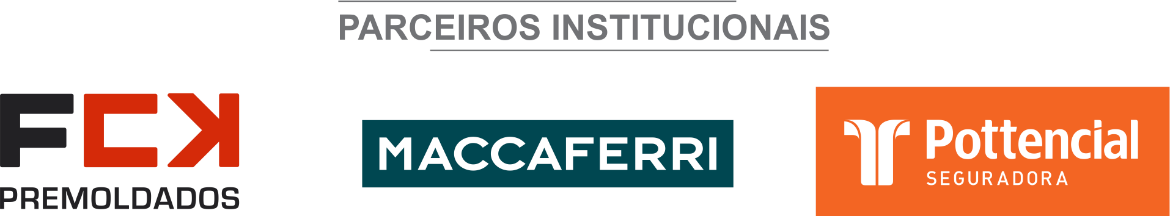 